タイトル（16ポイント）著者名（12ポイント）1,*, 共著者名 2 ・・・31 所属（9ポイント）2 その他所属3 ・・* 所属機関所在地（9ポイント）* e-mail（9ポイント）本文（10.5 ポイント）A4サイズ1枚以内に、ご講演内容の要旨をおまとめいただき、WEB参加登録のページよりアップロードしてください。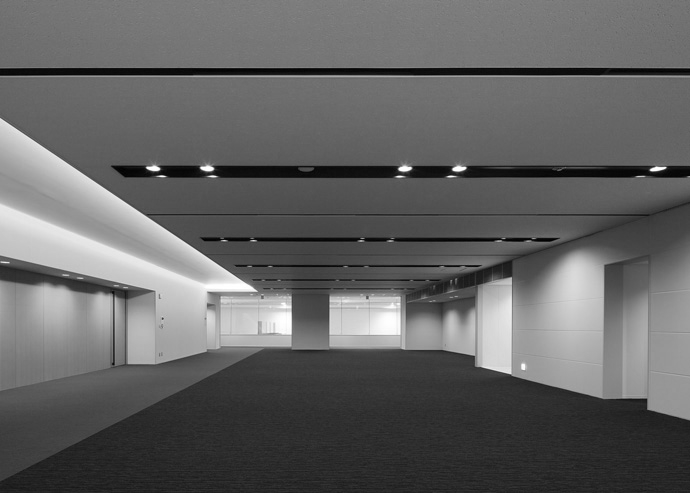 Fig.1  図の脚注（9 ポイント）参考文献（9ポイント）[1] J. XXX and F. XXX, name of article 100, 737-XXX (19XX).